Mon fichier de fluenceContes des origines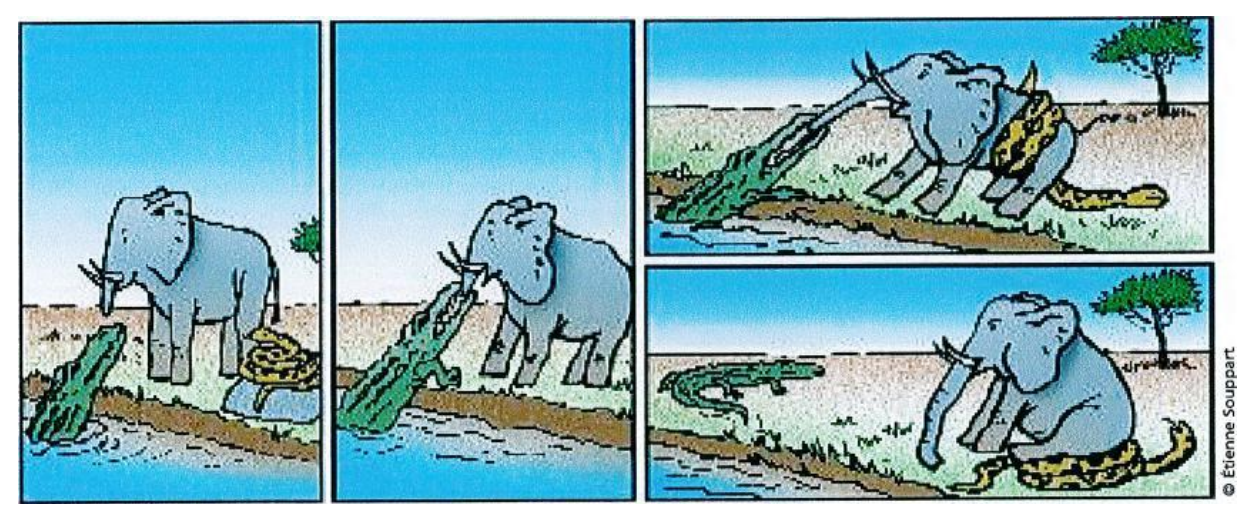 Les animauxPourquoi les CORBEAUX sont noirs ?Autrefois le corbeau arborait un beau plumage, avec des plumes de toutes les couleurs.Les autres oiseaux l'admiraient et lui faisaient des compliments :- Ton plumage est magnifique, tu es superbe.Alors le corbeau, très fier, répondait :- Et vous, comment se fait-il que vous soyez si laids ? Vos plumes sont ternes et sales. J'ai peur de me salir si je reste avec vous !Et il s'envolait vite.Et il chantait :- C'est moi le corbeau. C’est moi le plus beau de tous les oiseaux. Le plus beau des oiseaux du bois.Mais un jour, un incendie éclata dans la forêt. Le soleil brillait et les flammes étaient de toutes les couleurs. Il y avait des flammes bleues, rouges, jaunes, orange, mauves, violettes...Le corbeau devint furieux en voyant le feu. Il s'écria :- Comment tu oses te comparer avec moi!Et le corbeau, fou de rage, se précipita sur le feu pour le frapper. Il y pénétra, il tomba, il se brûla et se mit à hurler. Et ses belles plumes furent toutes brûlées.Et c'est pour ça que depuis les corbeaux sont tout noirs et qu'ils ne savent plus chanter.Ils poussent de vilains cris.Nombre de mots lusNombre d’erreursRéponds aux questions à l’aide d’une phrase1 - A l’origine, comment était le corbeau ? ____________________________________________________________________________2- Pourquoi le corbeau ne veut-il pas rester en compagnie des autres oiseaux ?___________________________________________________________________________________________________3- Pourquoi le corbeau est-il noir ?__________________________________________________________________________________Pourquoi les crabes n’ont plus de tete ?Autrefois, le crabe avait une tête, un tronc, et des pattes. L’escargot n’avait pas de coquille, la langouste n’avait pas de carapace et l’oursin non plus. L’escargot, la langouste et l’oursin étaient les meilleurs amis du crabe ; ce dernier était un bon cuisinier et les invitait souvent à manger. Un jour, tout ce beau monde voulut aller au mariage de la petite cousine de la langouste ; cette petite cousine s’appelait écrevisse et tenait beaucoup à ce que son mariage fût une belle fête. Mais le jour du grand évènement, aucun n’avait de toilette décente pour assister à la noce.Finalement, l’escargot, la langouste et l’oursin vinrent trouver le crabe, le priant de leur passer quelques morceaux de carapace pour faire leur costume.Notre crabe qui avait le cœur sur la main, ne put rester sourd à leur demande et il donna à chacun d’eux un morceau de carapace tiré de sa tête.L’escargot en profita pour faire une maison qui devint sa coquille, la langouste en fit une armure hérissée de pics pour se protéger d’autrui ; l’oursin en fit une demi sphère couverte d’épines longues.Quant au crabe, il fut contraint de mettre ses yeux sur son tronc, sa bouche aussi.Depuis ce jour les crabes n’ont pas de tête.Nombre de mots lusNombre d’erreursRéponds aux questions à l’aide d’une phrase1 - Pourquoi le crabe invite-il souvent la langouste, l’oursin et l’escargot ? _______________________________________________________________________________________________________2- Pourquoi l’escargot, la langouste et l’oursin ont-ils besoin de la carapace du crabe  ?______________________________________________________________________________________________3- Où le crabe dû-t-il mettre sa bouche et ses yeux  ? __________________________________________________________________________________________________________________Pourquoi on appelle la scolopendre le mille-pattes ?Dans les temps très anciens, quand le monde n’était pas tout à fait fini, la scolopendre vivait de son industrie : elle fabriquait des pattes et les vendait à qui en avait besoin. Cette industrie était fort prospère car les bêtes et gens n’étaient pas complets et avaient souvent besoin de pattes. S’ils en désiraient une, ou bien deux, ils se rendaient au marché, choisissaient à l’éventaire de la scolopendre celles qui leur plaisaient, payaient, et la marchande gagnaient beaucoup d’argent.Mais, bientôt, ses affaires se gâtèrent. Bêtes et gens, finalement, eurent toutes les pattes dont ils avaient besoin et donc cessèrent d’en acheter. La scolopendre avait beau apporter au marché, des marchandises de choix, les chalands ne s’arrêtèrent plus à sa boutique.« Des pattes, de belles pattes, achetez-vous des pattes ! » criait la scolopendre quand elle voyait un homme s’approcher.Mais l’homme n’y faisait même pas attention.Puis la marchande malchanceuse voyait un chien :« Achète-toi des pattes, de très belles pattes ! »Mais le chien, en aboyant, allait voir plus loin.Si un cheval venait à paraître :« Des pattes, achetez des pattes toutes neuves ! »Mais le cheval hennissait sans interrompre son galop.La scolopendre ne tenait plus de rage :« Ah ! c’est comme ça ! Vous ne voulez pas de ces pattes superbes ! Vous pensez peut-être que je vais les jeter aux ordures ! Tout un mois de travail aux ordures ! Hé bien, non! Vous n’en voulez pas : je les garde pour moi ! Y en aurait-il cent, y en aurait-il mille ! »Depuis ce jour, la scolopendre n’a plus fabriqué ni vendu de pattes. Mais, celles qui avaient été dédaignées, elles les a gardées pour elle.Et c’est pour cela que maintenant, on l’appelle le mille-pattes !Nombre de mots lusNombre d’erreursRéponds aux questions à l’aide d’une phrase1 - Que vend la scolopendre ? _______________________________________________________________________________________2- Pourquoi les gens n’achètent plus de jambes  ?______________________________________________________________________3- Que fait la scolopendre avec les jambes qui lui reste  ? __________________________________________________________________________________________________________________Pourquoi La chauve-souris vole t elle la nuitIl y très longtemps, les quadrupèdes et les oiseaux se rencontrèrent dans un champ pour se livrer bataille. Le motif de cette guerre est aujourd’hui oublié. Tout ce qu’on sait, c’est que les deux armées étaient toutes deux vaillantes. A aucun moment, elles ne faiblirent et, à plus forte raison, ne songèrent à la retraite. Aussi, la guerre dura-t-elle longtemps.De toutes les créatures, seule la chauve-souris se tint à l’écart du conflit, à cause de sa double nature. Il faut vous dire qu’à l’époque, elle était légèrement différente de ce qu’elle est aujourd’hui. Ses pattes ressemblaient à celles des quadrupèdes et ses ailes étaient couvertes des plumes comme celles des oiseaux. Elle regardait donc de loin le combat et hésitait à prendre parti. Cela ne lui disait rien de se retrouver parmi les blessés, et elle se dit qu’il serait plus sage d’attendre de voir de quel côté la chance tournerait. Dès qu’il lui sembla que les quadrupèdes allaient être vainqueurs, elle se glissa dans leurs rangs.Mais, comme on dit, même le plus malin peut se tromper. C’est ce qui arriva à notre chauve-souris. Un aigle immense, s’éleva soudain très haut dans le ciel, et comme s’il avait retrouvé là-haut des forces nouvelles, il fonça tête baissée sur l’ennemi, entraînant avec lui tous les autres oiseaux. Cette attaque était si soudaine que l’armée des quadrupèdes fut défaite et que la chauve-souris n’eut plus qu’à battre en retraite avec elle.Puis, la paix fut proclamée. Mais les oiseaux n’oublièrent pas la trahison de la chauve-souris. Ils la firent passer en jugement et leur verdict fut unanime : qu’on la prive de ses plumes et de la lumière du jour, et qu’elle s’estime heureuse encore de ne voler que la nuit. Nombre de mots lusNombre d’erreursRéponds aux questions à l’aide d’une phrase1 - Cette guerre oppose qui contre qui ? ______________________________________________________________________________2- Pourquoi la chauve-souris n’arrive pas à choisir un camp ?___________________________________________________________________________________________________________3- De quoi se retrouve privée la chauve-souris ?_______________________________________________________________________Pourquoi les sapins gardent-ils leurs feuilles ?Il y a longtemps de cela, il faisait froid ; l'hiver approchait. Tous les oiseaux étaient partis vers des pays plus chauds. Mais il restait un petit oiseau qui avait une aile cassée et ne pouvait pas voler. Il cherchait partout pour voir s’il trouvait un endroit pour se tenir au chaud.- Peut-être que les arbres de la forêt m’abriteront ? Il sautilla donc vers la forêt. Il s’adressa d’abord au bouleau:- Joli bouleau, dit le petit oiseau, voulez-vous me laisser vivre dans vos branches jusqu’à la bonne saison ?- Ah ! Non ! dit le bouleau, je n’ai pas besoin de toi. Va-t-en.Le petit oiseau voleta alors jusqu’à un grand chêne.- Grand chêne, dit le petit oiseau, voulez-vous me laisser vivre dans vos branches jusqu’à la bonne saison ?- Ah! Non! dit le chêne, tu mangeras tous mes glands. Va-t-en.Le petit oiseau, tout triste, se mit à pleurer. Bientôt le sapinl’aperçut et lui dit :- Pourquoi pleures-tu petit oiseau ?- Les arbres ne veulent pas m’abriter, dit l’oiseau, et je ne peux pas voler loin avec mon aile cassée.- Viens chez moi, dit le sapin. Tu choisiras celle de mes branches qui te plaira le mieux, tu y resteras le temps que tu voudras.- Oh ! Merci !, dit le petit oiseau et il s’installa sur une branche touffue bien à l’abri du vent.Cette nuit-là, le vent du nord vint jouer dans la forêt. Il s’amusa à souffler sur les feuilles avec son haleine glacée et à les faire tomber à terre. Mais le sapin lui dit :- J’abrite un petit oiseau blessé, je voudrais bien garder mes feuilles.- Eh bien, dit le vent, puisque tu as été bon pour le petit oiseau, tu garderas toutes tes feuilles.Et c’est depuis ce temps-là que le sapin garde ses feuilles en hiver.Nombre de mots lusNombre d’erreursRéponds aux questions à l’aide d’une phrase1 - Pourquoi l’oiseau ne part-il pas avec les autres ? ____________________________________________________________________2- Quel arbre accepte l’oiseau ?_____________________________________________________________________________________3- Pourquoi le corbeau est-il noir ?__________________________________________________________________________________Pourquoi les crocodiles vivent dans l’eau ? Quand le monde était encore jeune et que les choses étaient autres, le crocodile et le chien étaient grands amis et partageaient la même demeure sur les berges d’un grand fleuve.En ce temps-là, le crocodile avait la gueule toute petite, c’est à peine s’il pouvait manger et boire. Quand à mordre, il n’en était pas question. Et le chien n’était pas beaucoup mieux loti.Un beau jour, le chien en eut assez de cette déplorable situation. Il prit son couteau, alla trouver le crocodile et lui dit : « Viens à mon aide, crocodile, fends-moi un peu le museau que j’aie la gueule suffisante pour pouvoir mordre convenablement. »Le crocodile trouva l’idée fort bonne : « Bien volontiers, chien ! Mais ensuite, tu me tailleras aussi le museau. » « Bien entendu », promit le chien.Le crocodile se mit aussitôt à l’œuvre et tailla à son ami une gueule qui lui permettait de mordre très bien. Il fit très attention, s’appliqua ; en vérité c’était du bel ouvrage et le chien fut très satisfait. Mais quand ce fut à son tour, il ne fit pas très attention et fendit à son ami le museau de si belle manière que ce fut miracle qu’il ne lui fendît pas la tête en deux.Le crocodile était furieux : « Regarde-moi ça ! Mais qu’as-tu donc fait ! Je ne vais plus oser me montrer !Tout le monde se moquera de moi ! Je ne pourrai supporter ce ridicule. J’aime mieux me cacher dans la rivière. Mais jamais je ne te pardonnerai. Je te préviens, si tu t’approches de la rivière, je te tirerai au fond de l’eau et je te dévorerai. » Depuis ce jour, le crocodile a la gueule fendue jusqu’aux deux oreilles et il vit au fond de l’eau. Et si, par mégarde, le chien s’aventure au bord de la rivière, il l’attrape, le tire dans l’eau et, sans merci, le dévore.Nombre de mots lusNombre d’erreursRéponds aux questions à l’aide d’une phrase1 - Comment était la bouche du crocodile à l’origine ? __________________________________________________________________2- Que demande le chien au crocodile ?_______________________________________________________________________________3- Pourquoi le crocodile est-il furieux?________________________________________________________________________________Pourquoi le chacal a l’Echine roussie ?Au commencement du monde, lorsque rien n’était comme maintenant et tout était différent, le chacal, animal carnassier d’Afrique et d’Asie, n’avait pas le dos comme il l’a aujourd’hui.A cette époque, le soleil n’habitait pas encore dans le ciel, il vivait sur la terre, parmi les bêtes et les fleurs, les arbres et les ruisseaux, les rivières et les mers. Bien sûr, cela ne lui plaisait pas du tout et aux animaux, aux plantes, aux éléments non plus.L’endroit où vivait le soleil était une fournaise. Il y faisait une chaleur suffocante et tout risquait à tout moment de s’enflammer. Les animaux fuyaient le soleil, les rivières s’évaporaient, les plantes séchaient sur pied et le soleil était bien malheureux. Il restait toujours tout seul, dans son coin de désert, couché sur le sable, gémissant sur son sort et voulant être ailleurs, autre part, n’importe où. Enfin, pas vraiment n’importe où puisqu’il aurait voulu aller au ciel. Mais comment faire ?Le soleil n’avait qu’un seul et unique ami et c’était le chacal. Quand celui-ci vit le soleil se désoler et qu’il apprit ce qu’il voulait, il lui proposa son aide :« Tu veux aller au ciel ! Fort bien ! Je vais t’y emmener. Assieds-toi sur mon dos ».Le soleil le remercia et, sans plus attendre, lui grimpa sur l’échine. Le chacal prit son galop, mais même pour avec des pattes véloces, le ciel était bien trop loin. En plus, le soleil, installé sur son dos, lui brûlait l’échine. Quand il n’y put plus tenir, il s’arrêta et demanda : « Soleil, descends, je t’en prie. Juste pour un moment. Tu me brûles trop !»Mais le soleil, qui craignait que le chacal ne l’abandonne, ne bougea pas. Bien plus, il se cramponna au pelage de sa monture et y resta agrippé jusqu’à ce que le chacal reprenne sa course et le dépose tout au bout de la terre, là où elle se termine et où le ciel commence. Arrivé sur place, Le soleil sauta directement de l’échine du chacal dans le ciel.Depuis ce jour, le soleil est au ciel et le chacal a l’échine roussie comme s’il était passé par le feu.Nombre de mots lusNombre d’erreurs12345671234567123456712345671234567123456712345671234567123456712345671234567123456712345671234567texte 1texte 2texte 3texte 4texte 5texte 6texte 7